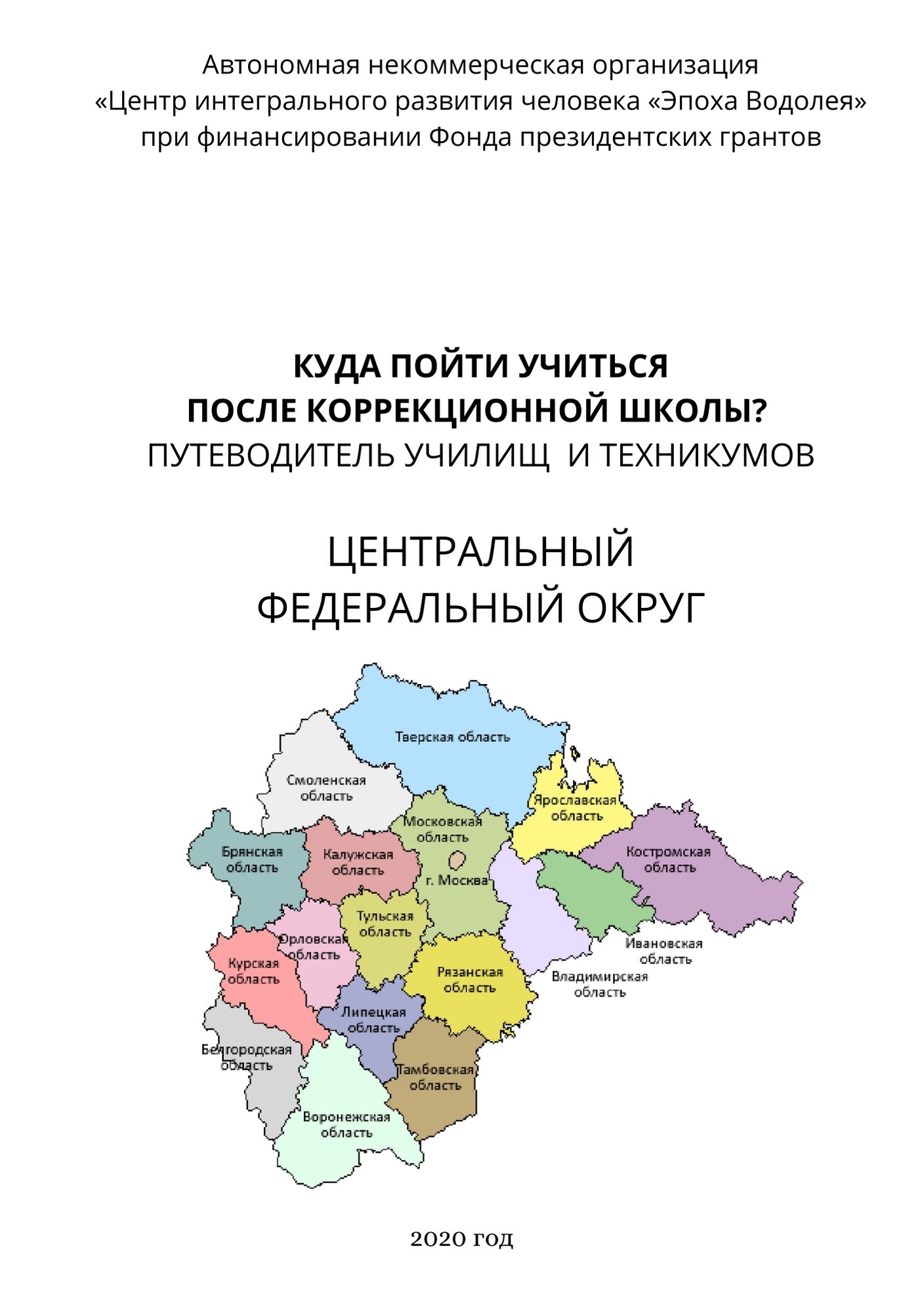 Издание создано в общественных интересах в рамках программы Поддержки семей с детьми с ограниченными возможностями здоровья в Оренбургской области, реализуемой АНО «Эпоха Водолея» при финансировании Фонда президентских грантов по договору №19-2-020360Составитель путеводителя Донсков А.В.БЕЛГОРОДСКАЯ ОБЛАСТЬОГАПОУ «Белгородский техникум промышленности и сферы услуг»308027, Белгородская область, г. Белгород, ул. Апанасенко, д. 51а8 (4722) 55-01-54licey20@yandex.ruСайт: belgtis.ruПрофессии: швеяОГАПОУ «Шебекинский агротехнический ремесленный техникум»309296, Белгородская область, г. Шебекино, ул. А.Матросова, д. 78 (4724) 85-46-85pu8s@yandex.ruСайт: tehsheb31.comПрофессии: повар, портнойБРЯНСКАЯ ОБЛАСТЬГАПОУ «Брянский строительно-технологический техникум имени Л.Я. Кучеева»241012, Брянская область, г. Брянск, ул. Институтская, д. 1418 (4832) 57-71-71pu019@mail.ruСайт: бстт.рфПрофессии: маляр строительный, плотник, монтажник санитарно-технических систем и оборудованияВЛАДИМИРСКАЯ ОБЛАСТЬОГОУСПО «Никологорский аграрно-промышленный техникум»601422, Владимирская область, п. Никологоры, ул. 3 Пролетарская, д. 98 (4923) 35-21-15napt@inbox.ruСайт: t746724.spo.obrazovanie33.ruПрофессии: повар, швеяОГОУСПО «Юрьев-Польский педагогический колледж»601800, Владимирская область, г. Юрьев-Польский, пл. Советская, д. 58 (4924) 62-26-60post@jpsped.elcom.ruСайт: ypigk.spo.obrazovanie33.ruПрофессии: маляр
ГБПОУ ВО «Владимирский технологический колледж»600026, Владимирская область, г. Владимир, пр-т. Строителей, д. 2б8 (4922) 33-64-57vtk33@bk.ruСайт: xn---7-dlc6agxs.xn--p1aiПрофессии: слесарь по ремонту автомобилей, маляр строительный, поварГБПОУ ВО «Муромский промышленно-гуманитарный колледж»602264, Владимирская область, г. Муром, ул. Орловская, д. 168 (4923) 42-15-92mpgk37@mail.ruСайт: mpgk.infoПрофессии: штукатурГБПОУ ВО «Муромский индустриальный колледж»602254, Владимирская область, г. Муром, ул. Филатова, д. 88 (4923) 42-60-36pu10_sec@mail.ruСайт: mikmurom.ruПрофессии: поварВОРОНЕЖСКАЯ ОБЛАСТЬГОБУСПО ВО «Воронежский государственный профессионально-педагогический колледж»394016, Воронежская область, г. Воронеж, пер. Ученический, д. 18 (4732) 46-42-01mail@vgppk.ruСайт: vgppk.ruПрофессии: маляр строительный, вышивальщица, кухонный рабочий, рабочий зеленого строительстваГБПОУ ВО «Павловский техникум»396422, Воронежская область, г. Павловск, ул. Советская, д. 18 (4736) 22-56-09pshtdirektor@vmail.ruСайт: xn--36-dlc2cds.xn--p1ai/Профессии: рабочий зеленого строительстваГБПОУ ВО «Новоусманский многопрофильный техникум»396310, Воронежская область, с. Новая Усмань, ул. Ленина, д. 3108 (4734) 15-64-19ptu38usman@mail.ruСайт: nmt.e-gov36.ruПрофессии: каменщик, слесарь по ремонту автомобилей, швея, штукатурГБПОУ ВО «Воронежский техникум моды и дизайна»394042, Воронежская область, г. Воронеж, пер. Серафимовича, д. 1а8 (4732) 22-98-99Proflicey2@bk.ruСайт: vtmd36.ruПрофессии: парикмахер, портной, закройщик, обувщик по ремонту обувиИВАНОВСКАЯ ОБЛАСТЬФГОУСПО «Ивановский промышленно-экономический колледж»153000, Ивановская область, г. Иваново, ул. Московская, д. 488 (4932) 32-73-04mail@ivpek.ruСайт: www.ivpek.ruПрофессии: штукатур, столяр строительныйОГБПОУ «Родниковский политехнический колледж»155250, Ивановская область, г. Родники, пл. Ленина, д. 108 (4933)  62-25-45PU_Rodniki@mail.ruСайт: rpk.rodniki.ruПрофессии: столяр строительный, швея, ткачОГБПОУ «Вичугский многопрофильный колледж»155334, Ивановская область, г. Вичуга, ул. Виноградовых, д. 18 (4935) 42-10-60ogounpo_pu_18@mail.ruСайт: ogbpouvmk.ruПрофессии: малярОГБПОУ «Кинешемский колледж индустрии питания и торговли»155800, Ивановская область, г. Кинешма, ул. Щорса, д. 1к8 (4933) 12 26 88pu13kin@yandex.ruСайт: portal.iv-edu.ru/dep/profedu/kin_indkol/default.aspxПрофессии: оператор ЭВМ, продавец продовольственных товаровОГБПОУ «Тейковский многопрофильный колледж»155044, Ивановская область, г. Тейково, п. Грозилово, д. 178(4934) 32-29-81teikovo-pu19@mail.ruСайт: npu19.ruПрофессии: швея, штукатурОГБПОУ «Южский технологический колледж»155630, Ивановская область, г. Южа, ул. Речная, д. 18 (4934) 72-22-68pu-40yuzha@yandex.ruСайт: uzhtk.ruПрофессии: столяр строительный, швеяОГБПОУ «Шуйский многопрофильный колледж»155908, Ивановская область, г. Шуя, ул. Кооперативная, д. 578 (4935) 13-01-17PU42SHYA@YANDEX.RUСайт: prof42.ru/Профессии: швеяКАЛУЖСКАЯ ОБЛАСТЬГОУСПО «Ермолинский технический колледж»249027, Калужская область, г. Ермолино, ул. 1 Мая, д. 18 (4843) 86-49-3gbpoukoET@yandex.ruСайт: gbpou-erm-t.ucoz.comПрофессии: малярГБПОУ КО «Тарусский многопрофильный техникум»249100, Калужская область, г. Таруса, ул. Шевякова, д. 10\\8 (4843) 52-38-41gbpoukotmt@yandex.ruСайт: tmt.tarusa.ruПрофессии: повар, столяр строительный, маляр, швеяКОСТРОМСКАЯ ОБЛАСТЬГОУСПО КО «Костромской машиностроительный техникум»156019, Костромская область, г. Кострома, ул. Фестивальная, д. 318 (4942) 51-34-16obrn@adm44.ruСайт: kmtko.my1.ruПрофессии: слесарь по ремонту автомобилей, оператор ЭВМ, переплетчик, огранщик вставок для ювелирных и художественных изделий, ювелир монтировщикОГБПОУ «Костромской техникум торговли и питания»156019, Костромская область, г. Кострома, ш. Кинишемское, д. 45/518 (4942) 41-11-00mail@kttp44.ruСайт: kttp44.ruПрофессии: поварКУРСКАЯ ОБЛАСТЬФГОУСПО «Курский монтажный техникум»305016, Курская область, г. Курск, ул. Советская, д. 148 (4712) 54-69-08kmt@kmt46.ruСайт: www.kmt46.ruПрофессии: штукатур, маляр, столяр строительный, плотник, монтажник санитарно-технических систем и оборудования, сборщик изделий из древесиныФГОУСПО «Суджанский сельскохозяйственный техникум»307800, Курская область, г. Суджа, Советская пл., д. 198 (4714) 32-11-02sudzasht@yandex.ruСайт: ssht.ruПрофессии: оператор ЭВМ, садовникОГОУСПО ОРКО «Обоянский аграрно-технический техникум»306244, Курская область, п. Пригородный, ул. Центральная, д. 148 (4714) 1-27-95oat46@mail.ruСайт: xn--46-6kc9cva.xn--p1aiПрофессии: садовник, кондитерОБПОУ «Свободинский аграрно–технический техникум им. К.К. Рокоссовского»306050, Курская область, п. Свобода, 8 (4715) 14-12-11pu26svoboda@yandex.ruСайт: pu26svoboda.ruПрофессии: кондитер, оператор ЭВМ, монтажник санитарно-технических систем и оборудованияЛИПЕЦКАЯ ОБЛАСТЬСредние профессиональные учебные заведения для выпускников коррекционных школ отсутствуют.МОСКВАБлаготворительный центр поддержки лечебной педагогики и социальной терапии, некоммерческое партнерство Рафаил\Центральный административный округ  Москва Оболенский пер., д. 9, стр. 3 (м. Парк культуры, м. Фрунзенская) rafail-10.ru   facebook.com/rafailsocial(499) 246-39-97, (905) 564-46-32Программы трудовой адаптации детей, подростков и молодых людей с различными нарушениями в развитии. Мастерские: ткацкая, валяльная, батик, свечная, столярная, керамическая Колледж сферы услуг № 10 Государственное бюджетное профессиональное образовательное учреждение г. Москвы  ул. Тимирязевская, д. 21 (м. Тимирязевская)  ksu10.mskobr.ru( 495) 610-20-09, (499) 976-39-97, (495) 276-04-56Центр социально-трудовой адаптации и профориентации ГБУ г. Москвы Департамента социальной защиты населения г. Москвы ул. Большая Спасская, д. 17 (м. Сухаревская) stap.mskobr.ru(495) 680-43-11 Обучение выпускников коррекционных школ VIII вида по профессиям: вышивальщица текстильно-галантерейных изделий (срок обучения – 3 года); мастер растениеводства (срок обучения – 2 года). Группа адаптации для подростков с глубокой умственной отсталостью, ориентированная на профессию цветовод. Обучение выпускников коррекционных школ VIII вида и коррекционных классов общеобразовательных школ по профессиям: повар (срок обучения – 2 года), кондитер (срок обучения – 2 года), швея (срок обучения – 2 года)Колледж малого бизнеса № 4 Государственное бюджетное профессиональное образовательное учреждение г. Москвы Большая Почтовая улица, д. 20, строение 6 (м. Бауманская)(499) 235-17-87 kmb-4.mskobr.ru Обучение молодых людей с ОВЗ профессиям: «Рабочий зеленого хозяйства», «Вышивальщица»,   «Сборщик обуви»Технологический колледж № 21 Государственное бюджетное профессиональное образовательное учреждение г. Москвы ул. Ивантеевская, д. 25, корп. 2 (м. Улица Подбельского) (499) 160-12-01tk21.mskobr.ruЦентр социальной адаптации и профессиональной подготовки для молодых людей с расстройствами аутистического спектра (РАС) с выраженными ментальными нарушениямиЭкспериментальная площадка Департамента образования г. Москвы по отработке модели профессионального обучения и социально-трудовой адаптации для молодых людей с расстройствами аутистического спектра (РАС) с выраженными ментальными нарушениями.Учебно-производственные мастерские: полиграфическая, столярная, текстильная, керамика, цветоводотво, оператор электронно-вычислительных машинИнтеграционные мастерские при Научно-практическом реабилитационном центре для инвалидов Департамента социальной защиты населения г. Москвы ул. Абрамцевская, д.15 (м. Алтуфьево) (499) 200-10-10 (секретарь) (499) 200-00-65 (диспетчерская служба)rebcen.ru/mastersСроки обучения: 2 года на базе полного среднего и основного общего образования, а также из числа выпускников коррекционных школМастерские по специальностям: цветоводство, фитодизайн, зеленое строительство, садоводство,    механизация (обработка почвы и уход за газонами и зелеными насаждениям).Реабилитационный центр для инвалидов «Ремесла» ГБУ г. Москвы Департамента труда и социальной защиты населения г. Москвыг. Зеленоград, корпус 1124(499) 710 02 32, (499) 710-25-65, (499) 732-34-21rcdiremesla.ruКомплексная реабилитация лиц с ограничениями жизнедеятельности в нестационарной форме. Мастерские: гончарная, деревообрабатывающая (выпиливание, резьба, выжигание, художественная роспись готовых изделий), текстильная (шитье, вязание, вышивка, ткачество, валяние из шерсти), полиграфическая и др. От 14 до 45 лет.Колледж индустрии гостеприимства и менеджмента № 23Государственное бюджетное профессиональное образовательное учреждение г. МосквыДепартамента труда и социальной защиты населения г. МосквыПогонный проезд, д. 5 (м. Бульвар Рокоссовского)(499) 169-93-67kigm.mskobr.ruРеализации программ профессионального обучения, мотивации к трудоустройству и социальной адаптации ребят с ограниченными возможностями здоровья. Осуществляется обучение по программам профессиональной подготовки с 1994 г. (слесарь по обслуживанию систем вентиляции и кондиционирования, делопроизводитель, исполнитель художественно-оформительских работ, оператор электронно-вычислительных и вычислительных машин, швея и др.)Технологический колледж № 24 Государственное автономное профессиональное образовательное учреждение г. Москвы Департамента труда и социальной защиты населения г. Москвы16-я Парковая улица, д. 20 (м. Первомайская, м. Щелковская)(499) 461-52-19, (495) 468-09-16kollege24.mskobr.ruРеализация программ профессионального обучения по специальностям: швея; вязальщица трикотажных изделий, полотна; портной; парикмахер; маникюрша; педикюрша; продавец непродовольственных товаров; оператор электронно-вычислительных и вычислительных машин).Колледж Архитектуры, Дизайна и Реинжиниринга № 26 Государственное бюджетное профессиональное образовательное учреждение г. МосквыДепартамента труда и социальной защиты населения г. МосквыЦимлянская улица, д. 7, стр. 1 (м. Братиславская, м. Люблино)(495) 358-05-68, (495) 359-64-2926kadr.mskobr.ruПрограммы для обучающихся 8-го вида. Профессиональная подготовка без получения среднего общего образования ЛОВЗ (рабочий зеленого хозяйства, столяр строительный, маляр). Программы для обучающихся с проблемами слуха. Подготовка квалифицированных рабочих служащих (инклюзия) (мастер столярно-мебельного производства, мастер отделочных строительных работ, мастер сухого строительства).С 2011 года в колледже реализуется программа Тьюторского сопровождения.Артель Блаженных Предприятие, созданное для трудоустройства людей с ментальной инвалидностьюЛенинский проспект, д. 90 (м. Проспект Вернадского)(916) 732-83-73 Дом слепоглухих       Благотворительный проект Межрегиональной общественной организации инвалидов Общества социальной поддержки слепоглухих (ОСПСГ) «Эльвира» Первомайское поселение, дер. Пучково, д. 1-а (499) 271-71-13                           vosg.ruУчебно-реабилитационный и духовный центр для слепоглухих людей, где проходят комплексную социальную, духовную и психологическую реабилитацию слепоглухие люди. Компьютерные курсы и курсы тифлосурдопереводчиков (переводчиков с дактильного языка слепоглухих), различные ремесла и психологическая реабилитация, разнообразные социокультурные мероприятия.Дом слепоглухих окормляется общиной Храма Казанской иконы Божьей Матери в деревне Пучково.Мастера и Маргаритаул. Дмитриевского, д.1, подъезд 4 (р-н Кожухово м. Реутово, м. Новокосино, платформа Косино) (925) 803-77-73 www.blagomastera.ruЦентр социально-бытовой адаптации людей с ментальными нарушениями Подростки и взрослые люди с ментальными особенностями развития (РАС и другие). Виды занятий: айкидо, "внеклассная деятельность" (поездки и проч.), кулинария, столярные работы и всевозможные ремесла в ознакомительном формате (шитьё, валяние, декупаж, выжигание, изготовление мыла и др.). Развитие навыков самообслуживания.Сундук ул. Электрозаводская, д. 21, проходная 4 (м. Электрозаводская)(905) 733-20-88, (966) 328-28-92m-sunduk.ruМежрегиональная общественная организация помощи детям с особенностями психоречевого развития и их семьям «Дорога в мир» Мастерская социально-творческой инклюзииГончарное и швейное дело, батик, валяние, ткачество и другие ремесла.Творческое объединение Круг       Благотворительный фондул. Новодмитровская, д. 5А, стр. 2 (м. Савеловская)(495) 640 32 40  tokrug.ruСоциокультурная реабилитация слепоглухих инвалидовМастерская для подростков и взрослых: работа с глиной, изготовление украшений из полимерной пластики, новогодних и рождественских открыток.Турмалин Центр социальной реабилитацииул. Бориса Галушкина, д. 26 (м. ВДНХ, м. Рижская) (495) 682-53-16, (495) 682-23-48  turmaline.ruОт 5 до 30 лет. Мастерские (керамическая, свечная, ткацко-валяльная, столярная, кукольная, батик) для детей и взрослых с глубоким нарушением интеллекта и сопутствующими проблемамиШкола Святого Георгия ул. Ейская, д. 5 (м. Волжская) (495) 350-33-81, (495) 350-38-01 stgeorgeschool.ruМастерские для подростков и молодых людей с выраженными нарушениями развития: керамическая, швейно-ткацкая, деревообрабатывающая, обслуживающий труд (дворник, работник кухни, уборщик и др.) ЯблочкоРегиональная общественная организация содействия социальнойреабилитации лиц с ограниченными возможностями rooyablochko.ucoz.ruул. Маршала Баграмяна, д. 7 (м. Люблино)        (495) 518–43-30 Мастерские и досуговая деятельность для детей, подростков и молодых людей с особенностями развития; психологическая поддержка инвалидов и членов их семей. ОРЛОВСКАЯ ОБЛАСТЬБПОУ ОО «Орловский реставрационно-строительный техникум»302005, Орловская область, г. Орел, ул. Латышских стрелков, д. 988 (4862) 72-08-63profl2@yandex.ruСайт: www.orstorel.ruПрофессии: облицовочник, плиточникРЯЗАНСКАЯ ОБЛАСТЬОГОУСПО «Агротехнологический техникум г. Кораблино»390200, Рязанская область, г. Кораблино, ул. Зубковой, д. 508 (4914) 35-03-80plotnikowa57@yandex.ruСайт: atkorablino.ruПрофессии: маляр строительный, штукатур, слесарь по ремонту автомобилейОГОУСПО «Техникум пищевой промышленности, общественного питания и сервиса г. Рязани»390007, Рязанская область, г. Рязань, ул. Кутузова, д. 468 (4912) 75-55-32povar40@mail.ruСайт: www.tsfi-ryazan.ruПрофессии: повар, слесарь по ремонту автотранспортаСМОЛЕНСКАЯ ОБЛАСТЬФГОУСПО «Рославльский технический колледж»216500, Смоленская область, г. Рославль, 17-й Микрорайон, д. 238 (4813) 42-25-98admin@rmkrosl.ruСайт: rmkrosl.ruПрофессии: швеяФГОУСПО «Смоленский строительный колледж»214018, Смоленская область, г. Смоленск, ул. Ново-Рославльская, д. 68 (4812) 55-00-86smolstro@yandex.ruСайт: www.smolsk.ruПрофессии: столяр строительныйСОГБПОУ «Техникум отраслевых технологий»214522, Смоленская область, п. Авторемзавод, пос. Авторемзавод, д. 19б8 (4812) 47-41-41mail_pu34@mail.ruСайт: smolenskteh.ruПрофессии: слесарь по ремонту автомобилей, рабочий зеленого строительства, швея, штукатурТАМБОВСКАЯ ОБЛАСТЬТОГОУСПО «Техникум отраслевых технологий»392024, Тамбовская область, г. Тамбов, ул. Рылеева, д. 778 (4872) 24-07-73spo.ksot.tula@tularegion.ruСайт: spotot-tambov.ucoz.ruПрофессии: изготовитель изделий из бересты, штукатур, малярТОГОУСПО «Многоотраслевой техникум»393950, Тамбовская область, г. Моршанск, ул. Красная, д. 28 (4753) 34-89-21mok68@obraz.tambov.gov.ruСайт: mok68.ruПрофессии: повар, садовник, столяр строительныйТОГОУСПО «Мичуринский аграрный техникум»393768, Тамбовская область, с. Турмасово, 8 (4754) 54-60-21mich.agroteh@obraz.tambov.gov.ruСайт: michagroteh.68edu.ru/Профессии: рабочий зеленого хозяйстваТВЕРСКАЯ ОБЛАСТЬФГОУСПО «Вышневолоцкий механико-технологический техникум»171158, Тверская область, г. Вышний Волочек, ул. Демьяна Бедного, д. 64/728 (4823) 36-31-02,vvmtt@yandex.ruСайт: xn----ctbajehzia2a.xn--p1aiПрофессии: дворник, кухонный рабочий, швея, малярФГОУСПО «Кашинский аграрный техникум»171640, Тверская область, г. Кашин, ул. Инны Константиновой, д. 18 (4823) 42-15-47kaedu@list.ruСайт: www.collegekashin.ruПрофессии: поварФГОУСПО «Осташковский ветеринарный техникум»172730, Тверская область, г. Осташков, ул. Загородная, д. 228 (4823) 55-14-69ostkol@inbox.ruСайт: ostcollege.ruПрофессии: кухонный рабочийГБПОУ «Западнодвинский технологический колледж имени И.А.Ковалева»172610, Тверская область, г. Западная Двина, ул. Мира, д. 128 (4826) 52-15-98kolledg-zdv@yandex.ruСайт: kolledg-zdv.ucoz.ruПрофессии: поварГБПОУ «Тверской полиграфический колледж»170023, Тверская область, г. Тверь, пр. Ремесленный, д. 58 (4822) 44-44-58tpk1260@mail.ruСайт: tplcol44.ruПрофессии: переплетчикГБПОУ «Конаковский колледж»171254, Тверская область, г. Конаково, ул. Свободы, д. 1628 (4824) 23-32-72konkolg@mail.ruСайт: koncol.ruПрофессии: малярГБПОУ «Тверской колледж сервиса и туризма»170028, Тверская область, г. Тверь, пр-т. Победы, д. 49/218 (4822) 58-52-80tcsit@mail.ru  Сайт: proftoyou.ruПрофессии: горничнаяТУЛЬСКАЯ ОБЛАСТЬГОУСПО ТО «Болоховский машиностроительный техникум»301280, Тульская область, г. Болохово, ул. Соловцова, д. 228(4875) 42-44-58spo.bolmashteh@tularegion.ruСайт: bolohovomt.ruПрофессии: повар, швея, оператор ЭВМГОУСПО ТО «Новомосковский строительный техникум»301650, Тульская область, г. Новомосковск, ул. Березовая, д. 308 (4876) 26-08-74spo.st.novomoskovsk@tularegion.ruСайт: nst71.ruПрофессии: штукатур малярГОУСПО ТО «Тульский колледж строительства и отраслевых технологий»300012, Тульская область, г. Тула, ул. Рязанская, д. 408 (4872) 24-07-73spo.ksot.tula@tularegion.ruСайт: www.tksiot.ruПрофессии: портнойЯРОСЛАВСКАЯ ОБЛАСТЬФГОУСПО «Ярославский техникум управления и профессиональных технологий»150042, Ярославская область, г. Ярославль, Тутаевское ш., д. 31а8 (4852) 55-19-66dirytuipt@ya.ruСайт: www.ytuipt.ruПрофессии: переплетчик, кухонный работник, рабочий зеленого строительства, плетельщик мебелиГОУСПО ЯО «Пошехонский сельскохозяйственный техникум»152850, Ярославская область, г. Пошехонье, ул. Советская, д. 258 (4854) 62-12-07pshk_dir@mail.ruСайт: selhoztehn-posh.edu.yar.ruПрофессии: маляр, рабочий зеленого строительства, рабочий по комплексному обслуживанию и ремонту зданийФГОУСПО «Ростов-Ярославский сельскохозяйственный техникум»152155, Ярославская область, г. Ростов, ул. Фрунзе, д. 428 (4853) 67-54-21rc-it@mail.ruСайт: rc-it.edu.yar.ruПрофессии: повар, малярГПОАУ ЯО «Ярославский колледж гостиничного и строительного сервиса»150043, Ярославская область, г. Ярославль, ул. Чкалова, д. 348 (4852) 73-70-43pu101@yandex.ruСайт: pu10.edu.yar.ruПрофессии: горничная, кастелянша, столяр-строительный, плотник, каменщик, печникГПОАУ ЯО «Заволжский политехнический колледж»150008, Ярославская область, г. Ярославль, ул. Клубная, д. 33а8 (4852) 71-47-15zavpk@yandex.ruСайт: zavpk.edu.yar.ruПрофессии: кухонный рабочийГПОУ ЯО «Мышкинский политехнический колледж»152830, Ярославская область, г. Мышкин, ул. Карла Либкнехта, д. 358 (4854) 42-11-27myskinpu34@yandex.ruСайт: pu34-msh.edu.yar.ru/Профессии: штукатур, малярГПОАУ ЯО «Любимский аграрно-политехнический колледж»152470, Ярославская область, г. Любим, ул. Советская, д. 4/218 (4854) 32-10-49lubim.college@mail.ruСайт: pu47.edu.yar.ruПрофессии: слесарь по ремонту сельскохозяйственных машин и оборудования, повар, рабочий по комплексному обслуживанию зданий, кухонный рабочийГПОУ ЯО «Ярославский политехнический колледж № 24»150046, Ярославская область, г. Ярославль, ул. Павлова, д. 68 (4852) 26-06-12pu-24@bk.ruСайт: pu24.edu.yar.ruПрофессии; маляр, кухонный рабочий, рабочий по комплексному обслуживанию и ремонту зданий